Liceo Elvira Sánchez  de Garcés4° Básico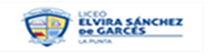 TecnologíaElena Sotomayor MPeriodo 6 Guía de Tecnología 4° Básico (periodo 6)Nombre: _____________________________________________________ Fecha:2 al 13 de agostoO.A: Objetivo: Crear diseños de objetos o sistemas tecnológicos simples para resolver problemas.ActividadAl andar en bicicleta se pueden sufrir caídas y recibir golpes en la cabeza, lo que puede traer graves consecuencias para sus cerebros.Luego, los invito a pensar cómo el cuerpo humano protege la cabeza de golpes y caídas, y quéobjetos pueden construir para ayudar a protegerse de los golpes.Mediante un dibujo, diseñar el objeto, indicando los materiales y herramientas que utilizarían para su construcción.¿Sirve para protegerse de los golpes en la cabeza? ¿Los materiales son adecuados para laprotección?  ___________________________________________________________________   _____________________________________________________________________________¿Qué consecuencias tendría un golpe en la cabeza?___________________________________________________________________________________________________________________________________________Dibujo¿Qué objeto diseñaste?Materiales utilizados: